Publicado en Madrid el 01/04/2020 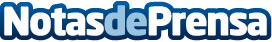 Según APRA, los pasajeros pagan los rescates masivos de las aerolíneas, mientras pueden perder sus derechosLas aerolíneas explotan la crisis del Covid-19 para reducir los derechos de los pasajeros aéreos. Sus acciones pueden dejar a los viajeros sin el 80% de los derechos actuales. Como los pasajeros pagan el rescate de las aerolíneas a través de sus impuestos, no deberían ver sus derechos afectados a cambio. Mantener los derechos de los pasajeros aéreos debe ser una condición no negociable para cualquier rescateDatos de contacto:APRA913022860Nota de prensa publicada en: https://www.notasdeprensa.es/segun-apra-los-pasajeros-pagan-los-rescates Categorias: Nacional Derecho Viaje Sociedad Turismo http://www.notasdeprensa.es